Selective Licensing conditionsMandatory licence conditions – applied to all licencesThe Housing Act 2004 s90(4) requires licences to include the conditions listed in Schedule 4 of the Housing Act 2004. These are known as mandatory conditions:production to the council of gas safety certificate (if gas installed); to keep the electrical installation in a working and safe condition;to keep electrical appliances supplied in safe condition;to keep furniture supplied in safe condition; to ensure a smoke alarm is installed on each landing and kept in proper working order; to ensure there is a carbon monoxide detector in  any room with a solid fuel burning appliance and kept in proper working order; to supply the occupiers with written terms of occupation; andto demand references from persons who wish to occupy the house.Discretionary licence conditions – applied to all selective licencesThe Housing Act s90(1) states: A licence may include such conditions as the local housing authority consider appropriate for regulating the management, use or occupation of the house concerned. The conditions that Oxford City Council consider appropriate to place on all selective licences are known as discretionary conditions..Licence Conditions – Categories or ThemesTo address concerns raised regarding the layout of licence conditions and to assist landlords in understanding the lengthy documentation, the Council will group licence conditions by areas or themes. This should make it clearer to landlords as to what their obligations are for specific areas.  Themes include both “mandatory” conditions and the “discretionary” conditions applied to all licences. Mandatory conditions will be clearly marked on the Licence. The areas are:Permitted numbersGas Safety Electrical SafetyFire SafetyCarbon monoxideWaste managementTenant managementProperty ManagementEnergy Performance Anti-social behaviourNotification of changesA copy of a Licence is below with the mandatory and discretionary conditions applicable to all selective licences. Ability for landlords and agents to raise objections to licence conditionsBefore granting a selective licence, a “notice of intention” must be served with the draft licence conditions. The licence holder (and other parties with a relevant interest) have to be given a minimum of 14 days to make “representations” (objections) to the licence length and / or conditions. The Council must consider the representations. Following the consideration it will be decide to either change the proposed conditions as requested or to keep them as served. The Council must then serve a “notice of decision” with the licence and conditions. At this point, the licence holder (and other parties with a relevant interest) can appeal to the First-tier Tribunal within 28 days if they are still not in agreement with the licence conditions. In general, Oxford City Council would not change any of the discretionary conditions attached to all licences. It must be noted that “relevant interested” party means those with a legal interest in the property i.e. freeholder, leaseholder, mortgage provider, licence holder and managing agent. The Housing Act 2004 makes no legal requirement to send the notice of intention or decision to the tenants or neighbours – this is different to planning that requires notices to be displayed in the vicinity of the property.In response to comments raised that the process is “confusing”, further guidance will be developed for landlords and agents.Housing Act 2004Part 3SELECTIVE LICENCE FOR RESIDENTIAL ACCOMODATION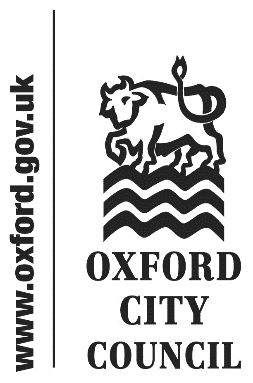 ThisLicencewill be granted under Section 88 of the Housing Act 2004 toLICENCE HOLDER NAMEofLICENCE HOLDER ADDRESS 1LICENCE HOLDER ADDRESS 2LICENCE HOLDER ADDRESS 3POST CODEfor the house at123 SOME STREETin the City of Oxfordto be occupied as a SELECTIVE LICENCE propertyThis Licence remains in force until the DATE  
and is subject to the Conditions specified in the attachment which forms part of this document.SignatureHead of ServiceRegulatory Services and Community SafetyOxford City CouncilLICENCE CONDITIONSAny failure to comply with these conditions is an offence under the Housing Act 2004 s95(2) and may render the Licence Holder liable to prosecution and an unlimited fine upon conviction or a financial of up to £30,000 as an alternative to prosecution. Under the Housing Act 2004 Section 93(2)(a) the Licence may also be revoked.Further information is provided in the “guidance and notes” section about the licence conditions, including template notices for you to display in the property / information to give to your tenants.*Indicates a mandatory condition prescribed by the Housing Act 2004.Any reference to “on demand” means to provide, to the Council officer, the document within 14 days of the demand. Permitted Occupation 1	OCCUPATION	The house is to be occupied as a non-HMO property either: one household (a family house); orTwo unrelated persons (Two households) 	A household is defined as persons:married or living together - including people in same-sex relationships relatives or half-relatives, e.g. grandparents, aunts, uncles, siblings step-parents and step-childrenGas Safety and Carbon Monoxide2. 	LANDLORD'S GAS SAFETY CERTIFICATE 	The Licence Holder must ensure that gas is supplied to the house, each year obtain and submit to the Council a new landlord's gas safety certificate issued by a recognised engineer approved under Regulation 3 of the Gas Safety (Installation and Use) Regulations 1998*. 	Ensure that a valid gas safety certificate is in place for the property for the duration of the licence (there should be no gaps in between certificate dates) and copies of all gas safety certificates obtained whilst the licence is in force must be kept by the Licence Holder for the duration of the licence and, on demand, supplied to the Council. 3. 	CARBON MONOXIDE ALARMS*	The Licence Holder must ensure that a carbon monoxide alarm is installed in any room in the house which is used wholly or partly as living accommodation and contains a solid fuel combustion appliance. A 'room' includes a hall or landing and 'living accommodation' includes a bathroom or toilet.	The Licence Holder must keep all alarms in proper working order and supply the Council, on demand, with a declaration by him as to the condition and positioning of any such alarm.Electrical Safety 4. 	ELECTRICAL SAFETY CERTIFICATE 	The Licence Holder must ensure that every electrical installation in the house is in proper working order and safe for continued use and supply, on demand, with a declaration as to the safety of such installations*.	The Licence Holder must ensure that an electrical condition report dated within the last five (5) years is submitted to the Council. If the current report expires during this licence, ensure the new report is submitted. A valid electrical condition report must be in place for the property for the duration of the licence (there should be no gaps in between certificate dates).	The report must detail the condition of the fixed electrical installation of the property, Carry out any remedial works identified on the report and submit evidence to the Council upon completion. The report must be issued in accordance with the latest edition of the BS7671 Regulations for Electrical Installations, as issued by the Institute of Electrical Engineers. The inspection, report and all electrical work must be undertaken by qualified electricians registered and assessed by a UKAS accredited Certification Body to A1.2 of the IET Electrotechnical Assessment Scheme. The register of competent persons is available from: www.competentperson.co.uk5. 	ELECTRICAL APPLIANCE SAFETY*	The Licence Holder must ensure all electrical appliances made available to the occupants are kept in a safe condition.  On demand, the Licence Holder must submit to the Council a declaration by him as to the safety of such appliances.Fire Safety 6. 	SMOKE ALARMS*	The Licence Holder must ensure that a smoke alarm is installed on each storey of the house on which there is a room used wholly or partly as living accommodation.	The Licence Holder must keep all alarms in proper working order and supply the Council, on demand, with a declaration by him as to the condition and positioning of any such alarm.7.	FURNITURE SAFETY*	The Licence Holder must ensure all furniture made available to the occupants of the house must be kept in a safe condition and must comply with the Furniture and Furnishings (Fire) (Safety) Regulations 1988. On demand, the Licence Holder must submit a declaration concerning the safety of the furniture to the Council. Tenancy Management 8	 WRITTEN TERMS OF OCCUPANCY	The Licence Holder must supply the occupiers of the house / rooms, on commencement of their occupancy, with a written statement of the terms in which they occupy the house (i.e. a tenancy agreement). The Licence Holder must, on demand, provide the Council with a copy of the written statement*.	The Licence Holder must make a copy of the tenancy agreement available before the house is let so that tenants can read it before being asked to sign. It also gives the tenants the opportunity to get independent advice before signing.9	REFERENCESThe Licence Holder must demand that references are requested from persons who wish to occupy the house.* When referencing, consideration must be given to the tenant’s history, credit and right to rent checks. The Licence Holder must, on demand, ensure that the Council is provided with a copy of any such references and records. 10 	RENT RECEIPTS	The Licence Holder must ensure there is a record of all rent payments received in respect of the property. The record must cover the duration of the licence.  	Where rent is paid in cash or cheque, the occupant(s) must be given a written receipt for the rental payment stating the date of payment, amount paid and the name of the person who collected the payment.	Where rent is paid via BACs, this will count as the record of rental payment.	The Licence Holder must, on demand, ensure that the Council is provided with a copy of rent payment records. 11 	INVENTORY	The Licence Holder must ensure that an inventory is provided to the occupants.	The Licence Holder must, on demand, ensure that the Authority is provided with a copy of the inventory/ies.12	UTILITIES AND APPLIANCESThe Licence Holder must ensure that, where tenants are to pay the bills, they are provided with details of the utility provider and billing information within 14 days of occupation of the house. The Licence Holder must ensure that the tenants are provided with a user manual or written instructions for the correct operation and setting of the fixed form of heating system in the property.Waste disposal and refuse13	WASTE DISPOSAL AND RECYCLING REQUIREMENTS	Properties with blue / green bin collection:	Oxford City Council policy is to collect no greater quantity of domestic waste from refuse bins (green bins) than from recycling bins (blue bins).  Oxford City Council will not collect recycling or refuse material unless correctly presented in a receptacle meeting the Council's specification.	Properties with sack collection or block of flats	Where a property has waste collection via sacks or is within a block of flats, then the Licence Holder must comply with the information on the council website www.oxford.gov.uk/recycling 	All properties: 	The Licence Holder must give new tenants information, in writing, on disposing of all rubbish / recycling in an appropriate manner and at the appropriate time including:• The collection days for the refuse and recycling• Details on what they can and cannot recycle • How they can dispose of bulky waste and the penalties for fly tipping The Licence Holder must ensure suitable and adequate provision is made available at the start of a tenancy for storage of refuse generated in the house.The Licence Holder must make supplementary arrangements for the disposal of refuse from the house as may be necessary. The Licence Holder must ensure that at the end of each tenancy any rubbish or unwanted household goods left behind are removed and disposed of appropriately before the start of the next tenancy. In particular any rubbish or goods left in the front or back garden or the pavement in front of the property should be removed.	Property Management, Inspections and Emergency Arrangements14	PROVISION OF CONTACT DETAILS TO TENANTS	The Licence Holder must give the tenants, in writing, the name, address and telephone contact number of the person who manages the house. 	The Licence Holder must provide to the tenants, in writing within 7 days of their occupation, details of who to contact to report repairs, including out of hours emergency contact details. 15 	DIS-REPAIR / PESTS	The Licence Holder must ensure that, if they are informed, in writing, by email or other form of communication, about a complaint of disrepair or pest infestation in the property from the occupiers, the Council or a third party, they take action to investigate and if necessary remedy the disrepair and/or infestation within a reasonable period of time. The Licence Holder shall respond, preferably in writing to any such complaint, within 14 days of receipt of the complaint, stating what action they have taken or intend to take.	Where an emergency issue is reported to the licence holder or their managing agent (e.g. loss of heating, hot water, issues relating to security), it should be responded to within 24 hours. This includes undertaking a temporary measure before the full repair can be undertaken.Where a pest problem is identified following a complaint, the Licence Holder must employ a suitably qualified pest control company to investigate the problem and undertake all action needed to remove pests (this includes baiting and any structural repairs to prevent pest access).16 	PROPERTY INSPECTION	The Licence Holder must ensure that inspections of the house are carried out at least every six months to identify any problems relating to the condition and management of the house. The records of such inspections must be kept for the last year. As a minimum requirement the records must contain a log of who carried out the inspection, date and time of inspection any issues found and actions(s) taken. Copies of these must be provided to the council within 28 days of demand. In the event that an inspection is not possible (e.g. pandemic situation) then it is acceptable for the Licence Holder to fulfil this in alternative ways (e.g. zoom call with tenants who show the house and landlord takes notes or written confirmation from tenants there are no problems).17 	EMERGENCY ARRANGEMENTS	Where the Licence Holder is out of the country for more than two weeks and for less than four weeks, there must be emergency arrangements in place for the tenants to be able to arrange emergency repairs. These arrangements must be provided, in writing, to the tenant.	Where the Licence Holder is out of the country for more than four weeks at a time, there must be a named managing agent or alternative person who can arrange repairs. This person must be named on the application form and must be a “fit and proper” person. These arrangements must be provided, in writing, to the tenant.Energy Performance Certificate 18	ENERGY PERFORMANCE CERTIFICATE (EPC) 	Where an EPC is required for the property, on demand submit to the Council an energy performance certificate stating the property has a minimum energy efficiency standard of an E-rating. The person issuing the certificate must be an Approved Energy Assessor qualified to undertake such inspection and testing. 	If the property is exempt from the Minimum Energy Efficiency Standard, on demand provide details of the registered exemption.	Notification of changes20	CHANGES TO CONTACT DETAILS	The Licence Holder must advise the Customer Services Applications Team in writing of any permanent change to the address or contact details of each person (except any mortgage provider) named on the licence application form as soon as reasonably practicable.21	CHANGES WITHIN THE HOUSE	The Licence Holder must advise the Customer Services Applications Team in writing of any change in the house (apart from the change of occupants) that is likely to affect the operation or management of the HMO as soon as reasonably practicable.22	CHANGES TO FIT AND PROPER PERSON STATUS	The Licence Holder must advise the Customer Services Applications Team in writing of any changes to the Licence Holder, the Manager’s or any associate’s circumstances which could affect their fit and proper person status, i.e. any cautions or convictions for any offence involving fraud, dishonesty, violence, drugs, sexual offences (under Sexual Offences Act, schedule 3) discrimination or breach of housing or landlord / tenant law or convicted of a banning order offence or issued with a banning order. The Licence Holder to inform the Council within 14 days of becoming aware of the change to fit and proper person status.23	SALE OF PROPERTY	Where the property is sold and the owner is the Licence Holder, the Licence Holder must request that the licence is revoked. Licences cannot be transferred. 	Where the property is sold and the Licence Holder remains the same (for example, the agent is the Licence Holder), then the Licence Holder must inform the Customer Services Applications Team in writing with the new ownership details.END OF LICENCE CONDITIONSGuidance and NotesThis information is provided to assist the Licence Holder to understand his / her obligations and comply with the Licence Conditions. Planning permission, including listed building consent, and Building RegulationsThe grant of a licence does not give planning permission for use.Where conditions require work to be undertaken, the licence holder must ensure that you seek the necessary approval from Building Control and Planning, including Listed Building Consent, prior to work commencing.Further guidance / informationThe following appendices are provided to assist licence holders to understand their duties and comply with their duties: Housing Act 2004 Schedule 5 – process and procedure for grant or refusal to grant licenceReasons for licence conditionsA “manager and emergency arrangements” notice for displayA “waste management” notice for displayInformation on anti-social behaviourRent receipt templateThe government website https://www.gov.uk/renting-out-a-property contains information for landlords including:Landlord responsibilitiesFinancial responsibilities (including tax and mortgage permissions)RepairsThe government website https://www.gov.uk/housing-local-and-community/rented-housing-sector#guidance_and_regulation contains information for landlords on:How to let guideModel tenancy agreementUnderstanding the possession action processUniversal creditLandlord and tenants’ rights and responsibilitiesHousing Health and Safety Rating System guidance for landlordsPenalties for non –compliance with licence conditionsUnder the Housing Act 2004 s95(2) any failure to comply with these conditions may render the Licence Holder liable to prosecution and an unlimited fine upon conviction or a financial of up to £30,000 as an alternative to prosecution. Under the Housing Act 2004 Section 93(2)(a) the Licence may also be revoked. Appendix 1 provides notes from the Housing Act 2004.Some conditions impose a duty on the Licence Holder which endures for the period of the Licence. Other conditions require a specific task or work to be done, which once completed, will discharge that obligation but the condition will remain as part of the Licence. Relevant legislationLicence conditions are pursuant mainly to the following legislative authorities:Housing Act 2004 Section 90Schedule 4 of the Housing Act 2004Further information regarding reasons for imposition of licence conditions is contained in Appendix 2.DefinitionsEach Condition refers to the house named on the front page.In these Conditions:‘BS’ and ‘BS EN’ mean a British Standard as published by the British Standards Institution.‘competent person’ or ‘competent’ means a person properly qualified and accredited by the appropriate authority to install and/or inspect, test and certify the equipment, facility or utility.‘house’ means the dwelling or residential accommodation at the address identified above for which this licence has been granted.‘HMO’ means House in Multiple Occupation as defined by the Housing Act 2004.‘IEE regulations’ means the latest edition of the Wiring Regulations published by Institution of Electrical Engineers (BS 7671).‘Licence Holder’ means the person to whom this licence has been granted.‘obtain and submit to the Council’ means that the Licence Holder must obtain a certificate from a competent person and forward a copy of it to the Customer Services Applications team at St Aldate’s Chambers, 109-113 St Aldate’s, Oxford.‘on demand’ means that the Licence Holder must provide the Customer Services Applications team or the named officer with a copy of the document if and when the Council requires it to be produced. ‘provide’ means that the Licence Holder must install the item mentioned as a fixture within the house and make its use freely available to the occupants of the house.APPENDIX 1: HOUSING ACT 2004 - SCHEDULE 5. LICENCES UNDER PART 2 PROCEDURE AND APPEALS - GRANT OF LICENCES Requirements before grant of licence
1	Before granting a licence, the local housing authority must-  (a) serve a notice under this paragraph, together with a copy of the proposed licence, on the applicant for the licence and each relevant person, and(b) consider any representations made in accordance with the notice and not withdrawn.2	The notice under paragraph 1 must state that the authority are proposing to grant the licence and set out- 	(a) the reasons for granting the licence,	(b) the main terms of the licence, and	(c) the end of the consultation period.3	(1) This paragraph applies if, having considered representations made in accordance with a notice under paragraph 1 or this paragraph, the local housing authority propose to grant a licence with modifications.	(2) Before granting the licence the authority must- 
		(a) serve a notice under this paragraph on the applicant for the licence and each relevant person, and		(b) consider any representations made in accordance with the notice and not withdrawn.4	The notice under paragraph 3 must set out- 	(a) the proposed modifications,	(b) the reasons for them, and	(c) the end of the consultation period.Requirements following grant of licence7	(1) This paragraph applies where the local housing authority decide to grant a licence.(2)	The local housing authority must serve on the applicant for the licence (and, if different, the Licence Holder) and each relevant person- 	(a) a copy of the licence, and	(b) a notice setting out- 	(i) the reasons for deciding to grant the licence and the date on which the decision was made,	(ii) the right of appeal against the decision under Part 3 of this Schedule, and	(iii) the period within which an appeal may be made (see paragraph 33(1)).(3)	The documents required to be served under sub-paragraph (2) must be served within the period of seven days beginning with the day on which the decision is made.8	(1) This paragraph applies where the local housing authority refuse to grant a licence. 	(2) The local housing authority must serve on the applicant for the licence and each relevant person a notice setting out- 	(a) the authority's decision not to grant the licence,		(b) the reasons for the decision and the date on which it was made,		(c) the right of appeal against the decision under Part 3 of this Schedule, and		(d) the period within which an appeal may be made (see paragraph 33(1)).(3) The notices required to be served under sub-paragraph (2) must be served within the period of seven days beginning with the day on which the decision is made. Exceptions from requirements in relation to grant or refusal of licences 9	The requirements of paragraph 3 (and those of paragraph 1) do not apply if the local housing authority- 
		(a) have already served a notice under paragraph 1 but not paragraph 3 in relation to the proposed licence, and	(b) consider that the modifications which are now being proposed are not material in any respect.10	The requirements of paragraph 3 (and those of paragraph 1) do not apply if the local housing authority- 
	(a) have already served notices under paragraphs 1 and 3 in relation to the matter concerned, and	(b) consider that the further modifications which are now being proposed do not differ in any material respect from the modifications in relation to which a notice was last served under paragraph 3. Meaning of "the end of the consultation period"
12 	(1) In this Part of this Schedule "the end of the consultation period" means the last day for making representations in respect of the matter in question. (2)	The end of the consultation period must be- 	(a) in the case of a notice under paragraph 1 or 5, a day which is at least 14 days after the date of service of the notice; and	(b) in the case of a notice under paragraph 3, a day which is at least 7 days after the date of service of the notice.(3) In sub-paragraph (2) "the date of service" of a notice means, in a case where more than one notice is served, the date on which the last of the notices is served.Meaning of "licence" and "relevant person"
 13	(1) In this Part of this Schedule "licence" means a licence under Part 2 or 3 of this Act.(2) In this Part of this Schedule "relevant person", in relation to a licence under Part 2 or 3 of this Act, means any person (other than a person excluded by sub-paragraph (3))	(a) who, to the knowledge of the local housing authority concerned, is- 			(i) a person having an estate or interest in the HMO or Part 3 house in question, or			(ii) a person managing or having control of that HMO or Part 3 house (and not falling within sub-paragraph (i)), or	(b) on whom any restriction or obligation is or is to be imposed by the licence in accordance with section 67(5) or 90(6).(3) The persons excluded by this sub-paragraph are-	(a) the applicant for the licence and (if different) the Licence Holder, and	(b) any tenant under a lease with an unexpired term of 3 years or less.Right to appeal against refusal or grant of licence
 31	(1) The applicant or any relevant person may appeal to a First-Tier Tribunal (Property Chamber) against a decision by the local housing authority on an application for a licence- 	(a) to refuse to grant the licence, or	(b) to grant the licence.(2) An appeal under sub-paragraph (1)(b) may, in particular, relate to any of the terms of the licence.
Time limits for appeals
33	(1) Any appeal under paragraph 31 against a decision to grant, or (as the case may be) to refuse to grant, a licence must be made within the period of 28 days beginning with the date specified in the notice under paragraph 7 or 8 as the date on which the decision was made
(3) A First-Tier Tribunal (Property Chamber) may allow an appeal to be made to it after the end of the period mentioned in sub-paragraph (1) if it is satisfied that there is a good reason for the failure to appeal before the end of that period (and for any delay since then in applying for permission to appeal out of time)
Powers of First-Tier Tribunal (Property Chamber) hearing appeal
 34	(1) This paragraph applies to appeals to a First-Tier Tribunal (Property Chamber) under paragraph 31 or 32.
(2) An appeal- 	(a) is to be by way of a re-hearing, but	(b) may be determined having regard to matters of which the authority were unaware.(3) The tribunal may confirm, reverse or vary the decision of the local housing authority(4) On an appeal under paragraph 31 the tribunal may direct the authority to grant a licence to the applicant for the licence on such terms as the tribunal may direct.APPENDIX 2: REASONS FOR LICENCE CONDITIONSThe following information is provided to explain the reasons for licence conditions.MANDATORY LICENCE CONDITIONS	The Housing Act 2004 s90(4) states that all licences include the conditions required by Schedule 4 of the Housing Act 2004. The authority has no discretion on these conditions. These licence conditions are denoted by the * by the condition title or in the text.DISCRETIONARY LICECNCE CONDITIONS	The Housing Act 2004 s90(1) permits the authority to include conditions that the authority consider appropriate to regulate the management, use and occupation of the house concerned and under s90(2):	Those conditions may, in particular, include (so far as appropriate in the circumstances)—	(a)conditions imposing restrictions or prohibitions on the use or occupation of particular parts of the house by persons occupying it;	(b)conditions requiring the taking of reasonable and practicable steps to prevent or reduce anti-social behaviour by persons occupying or visiting the house;	All Selective Licences have conditions numbers 1 through 23. Oxford City Council considers it necessary to add these conditions to all HMO licences either as a mandatory condition to regulate the management, use and occupation of the house concerned. APPENDIX 3: INFORMATION NOTICEMANAGER’S INFORMATIONEMERGENCY ARRANGEMENTSAPPENDIX 4: WASTE MANAGEMENT NOTICEAPPENDIX 5: RENT RECIEPT TEMPLATEMANAGER’S NAMEMANAGER’S ADDRESSMANAGER’S CONTACT TELEPHONE NUMBER TO REPORT EMERGENCY REPAIRS OUT OF HOURSName:Contact telephone:EMERGENCY HEATING / HOT WATER CONTACT INFORMATION (Insert information if there is a contract with a service provided e.g. British Gas HomeCare)EMERGENCY ELECTRICAL CONTACT INFORMATION (Insert information if there is a contract with a service provided e.g. British Gas HomeCare)IF YOU SMELL GAS, OR THINK THERE IS A GAS LEAK, THEN CALL THE NATIONAL NUMBER. Do not smoke or light matchesDo not turn electrical switches on or offOpen doors and windowsTurn off the meter at the control handle unless the meter is in the cellar National Gas Emergency Service0800 111 999(1)CARBON MONOXIDE LEAK – AS ABOVENational Gas Emergency Service0800 111 999(1)FIRE IN EVENT OF A FIRE – EVACUTE IMMEDIATELY AND CALL 999For problems with the fire alarm: call ???????PROPERTY ADDRESSFood waste must be put in the (delete as appropriate)LARGE FOOD CADDYRED BIN (FLATS ONLY) Food waste is collected WEEKLY COLLECTION ON:Refuse (general) waste must be put in the (delete as appropriate or for flats, complete)GREEN WHEELED BIN   /   LILAC SACKS …../ ____________All rubbish must be inside your green bin with the lid closed. Extra rubbish left outside the bin will not be collected. Three LILAC SACKS will be collected.Refuse (general) waste is collected EVERY OTHER WEEK ON:STARTING FROM:Recycling must be put in the (delete as appropriate)BLUE WHEELED BIN    /   BLUE SACKS…? _________________Extra recycling will be collected if placed neatly at the side of your blue bin or sacks in a clear sack or cardboard box.Recycling is collected EVERY OTHER WEEK ON:STARTING FROM:Bin / sack collectionPlease put your bins / caddy / sack out for collection by 7am.You can put your bins / sacks out the day before, after 6pm.Please remove your empty bin from the pavement as soon as possible after collection.Bin / sack collection remindersYou can sign up for email reminders - they will prompt you on which bins to put out and when – see www.oxford.gov.uk/recyclingYou can download Oxford City Council mobile app for free reminders. Available via the app store / google playBulky Waste can be disposed of:By calling Oxford City Council on 01865 249811 and booking a collection. There may be a fee.PenaltiesIf occupants do not put of the bins / sacks by the required time, your waste may not be collected. You will need to make alternative arrangements.If you do not place items in the correct bins / sacks then your collection may be rejected. You will need to make alternative arrangements.Failing to abide by collection rules and leaving rubbish out can be classed as “nuisance and environmental anti-social behaviour”. Oxford City Council can issue fixed penalty fines of up to £150.Tenant responsibilities:Tenants are responsible for disposing of all rubbish / recycling in an appropriate manner and at the appropriate time, including at the end of tenancy. The HMO Management Regulations state occupiers must: store and dispose of litter in accordance with the arrangements made by the manager.Manager (landlord and agent) responsibilities:The manager (landlord) must—(a)ensure that sufficient bins or other suitable receptacles are provided that are adequate for the requirements of each household occupying the HMO for the storage of refuse and litter pending their disposal; and(b)make such further arrangements for the disposal of refuse and litter from the HMO as may be necessary, having regard to any service for such disposal provided by the local authority.Name of tenantProperty addressDate of paymentFor rental period:Amount paidPaid by Cash     /      ChequeName of person receiving money (write name clearly)Signature of person receiving paymentThis receipt must be given to the tenant and a copy kept by the licence holder.NB – a photo of the receipt will be accepted as “copy”This receipt must be given to the tenant and a copy kept by the licence holder.NB – a photo of the receipt will be accepted as “copy”